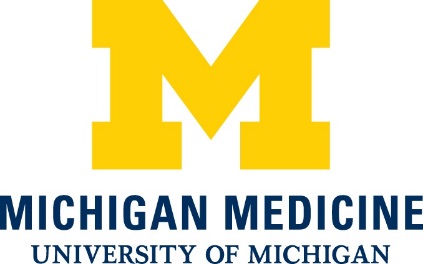 University of Michigan Addiction Psychiatry Fellowship ProgramPlease download this application and type in your responses.Enter your name on each page of this application.Eligibility Criteria: Successful completion of an ACGME accredited Psychiatry General Residency and must be eligible for permanent medical licensure in the State of Michigan.Section I – Personal DataLast Name	First Name	Middle Initial:Home AddressStreet	City	State/ZipContact Information (place an “x” next to your preferred contact number/email)    _Home Telephone:    _Work Telephone:    _Cell:    _Pager:    _Email:Citizenship Status (place an “x” next your selection) 	U.S. Citizen 	Permanent Resident 	J1 Visa; ECFMG Number: 	 	Other, please describe:Section II – USMLE Scores (Indicate raw totals and percentiles):Step I:			Step II:			Step III:			Section III – EducationProvide an explanation for gaps in training of more than one month.Section IV – LicensureHave you ever been denied a license, permit or privilege of taking an examination by anylicensing authority?	Yes  	No  	Have you ever had a license encumbered in any away (i.e., revoked, suspended, surrendered,restricted, limited, placed on probations)?	Yes  	Have you ever been named in a malpractice suit?	Yes  	No  	 No  	If you answered “Yes” to any of these questions, you must attach and sign a detailed explanation.*Section V – CertificationBoard:	Year Certified:Section VI – Personal StatementAttach a separate letter of interest in Addiction Psychiatry and the training program. Include a description of your career goals after you complete your fellowship training in this personal statement and address this to Dr. Ed Jouney, DO, Program Director.Section VII – ReferencesA minimum of three original letters of recommendation are required for application to the University of Michigan Addiction Psychiatry Fellowship Program. One letter must be received from the Program Director of every accredited U.S. residency in which you have served; additional letters are your choice of faculty. Please note that letters should address your clinical knowledge and skills.	List your references below:SECTION VIII – Additional DocumentationCurriculum Vitae – please attach a copySignature	DateApplication, Personal Statement, and CV:  should be returned to Chelsea Denniss, Program Coordinator, via email at cmatzing@med.umich.edu.                   Letters of Recommendation should be submitted to:Ed Jouney, DOProgram DirectorUniversity of MichiganAddiction Psychiatry Fellowship Program 4250 Plymouth Road, SPC 5767Ann Arbor, MI 48109-2700Please contact Chelsea at 734-232-0487 or cmatzing@med.umich.edu , if you have questions or need additional information.  EducationInstitutionCity/StateDates of AttendanceDegree AwardedCollegeMedical SchoolGraduate SchoolInternshipResidencyStateIssue DateExpiration DateNumberNameTitle/Institution1.2.3.Additional Letters: